МБДОУ «Детский сад №11 г.Челябинска»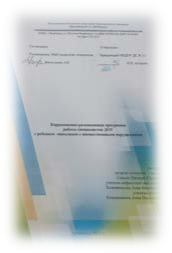 Авторы:педагог – психолог выс.кв.кат. Сенько Е.Ю., учитель – дефектолог выс.кв.кат. Кожевникова А.В., учитель – логопед Кожевникова А.В.Коррекционно-развивающая работа специалистов дошкольного образовательного учрежденияс ребенком-инвалидом с множественными нарушениямиАннотация. Представлены особенности построения коррекционно-развивающей работы специалистов	дошкольного	образовательного	учреждения	с	ребенком-инвалидом	с множественными нарушениями развития. Показываются этапы успешного выстраивания работы с ребенком в условиях реализации ФГОС ДО.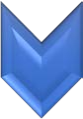 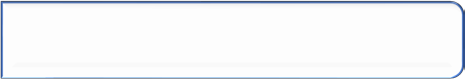 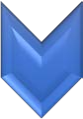 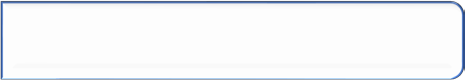 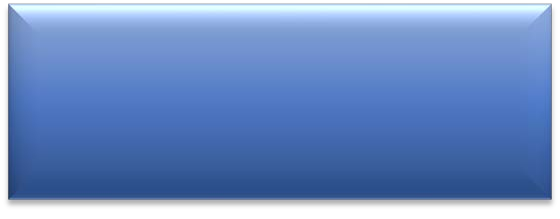 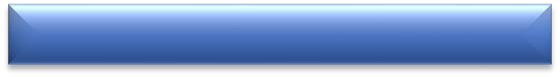 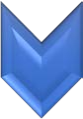 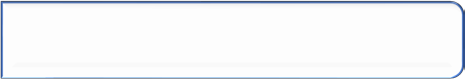 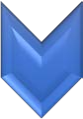 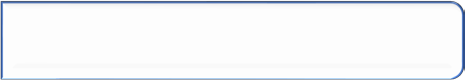 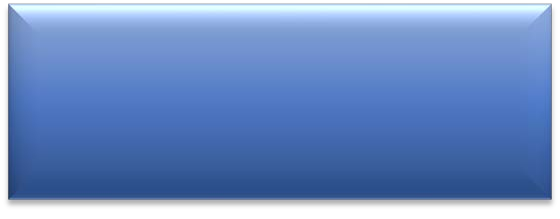 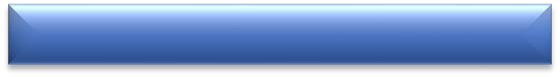 В	современном	обществе приоритетным                      направлением российского образования в соответствии с ФГОС ДО является обеспечение доступности качественного образования, которое      связывается      с      понятиями здоровье,	социальное      благополучие, самореализация	и        защищенность ребенка      в      образовательной	среде, значимость которой повышается в связи с	увеличением       числа       детей	с множественными                 нарушениями развития (ЗПР, РАС, ОНР).В	создании	условий	для преодоления	проблем      в	развитии ребенка             с             множественными нарушениями развития основную роль играет взаимодействие всех участников образовательного процесса: педагога– психолога,              учителя–дефектолога, учителя-логопеда, родителей (законных представителей),        как        специальная помощь ребенку в процессе обучения и воспитания.Учитывая все вышесказанное, мы разработали	индивидуальную программу            для            комплексного воздействия всех специалистов ДОУ, обладающих необходимыми знаниями о характерных        особенностях	детей, современными формами и методами работы	с       ребенком-инвалидом	с расстройством аутистического спектра, задержкой       психического       развития, общим недоразвитием речи.Целью программы является формирование способности к социальному взаимодействию и способности к общению, коррекция и развитие личностной,	эмоционально–волевой, познавательной и речевой сфер у ребенка-инвалида с множественными нарушениями.Задачи:Способствовать социальной адаптации и 1	положительному самоощущениюФормировать коммуникативные навыки, 2	игровую деятельность3	Развивать познавательные процессы.Формировать	психологическую	базу 4	речи и речевое развитие.5		Повышать компетентность родителей. Программа	реализовывалась	втечение	учебного	года	всеми специалистами на базе МБДОУ «Детский сад №11 г.Челябинска».Организация воспитания и обучения ребенка-инвалида	с	множественными нарушениями         поставила	вопросы изучения	и	выявления	особенностей познавательной                       деятельности, установление       характера       нарушений, потенциальных возможностей ребенка и возможность          прогнозировать          его развитие,    для       этого       вся       работа выстраивается в 3 этапа.Этапы работыДИАГНОСТИЧЕСКИЙ ЭТАП•Проведение индивидуальной диагностики ребенка,•Сбор	анамнестических данных        с        обязательным включением               родителей (законных представителей). •Разработка     индивидуальной образовательной	программы для        ребенка-инвалида	с множественными нарушениями развития.КОРРЕКЦИОННО-РАЗВИВАЮЩИЙ ЭТАПИндивидуальные и групповые занятия	с	педагогом-психологом,              учителем-дефектологом,          учителем-логопедом.ЗАКЛЮЧИТЕЛЬНЫЙ ЭТАП•Проведение	итоговой диагностики.•Оценка	эффективности проведенной          комплексной коррекционно-развивающей работы•определение	дальнейшего индивидуального коррекционного         маршрута ребенка.•Составление	рекомендаций для родителей.Диагностический этапНа диагностическом этапе специалисты используют следующие методики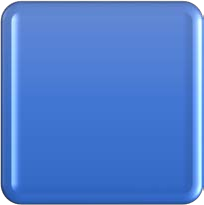 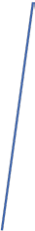 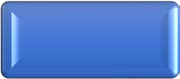 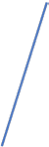 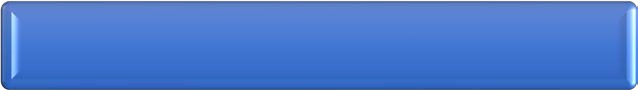 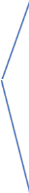 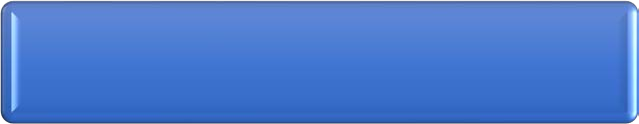 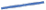 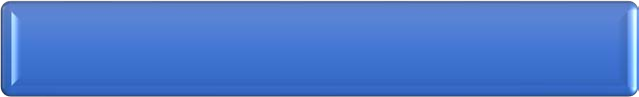 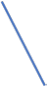 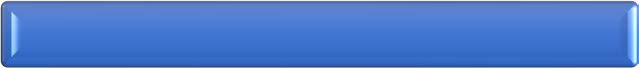 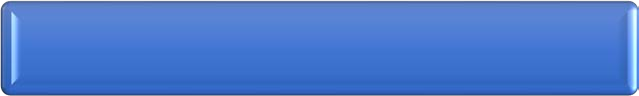 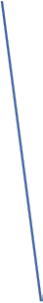 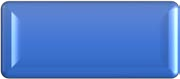 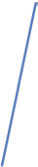 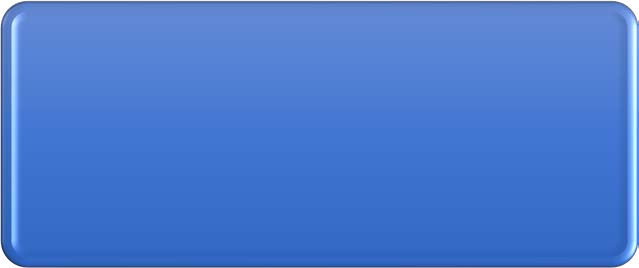 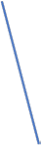 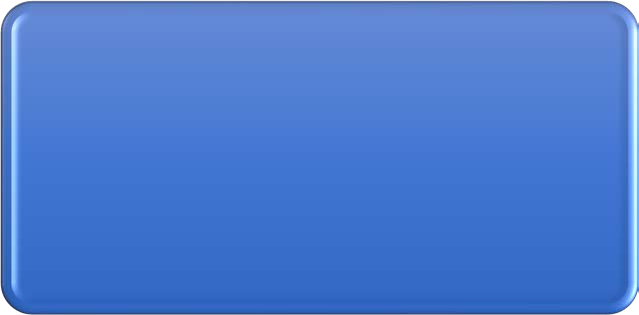 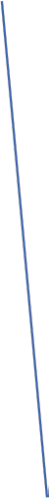 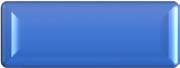 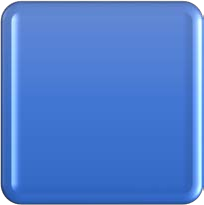 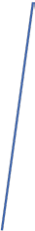 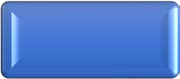 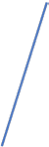 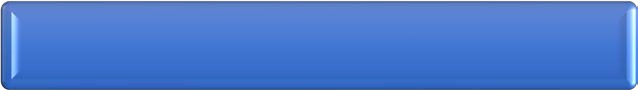 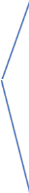 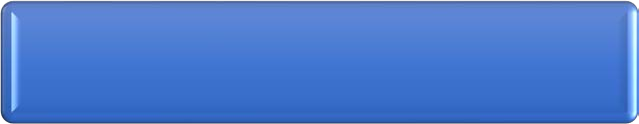 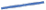 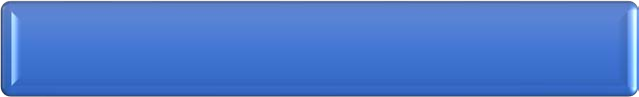 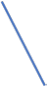 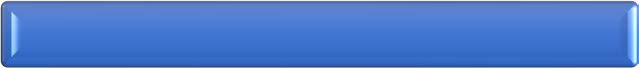 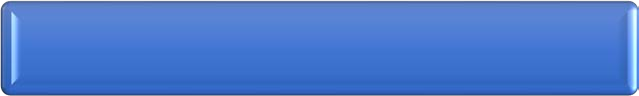 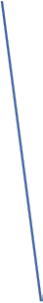 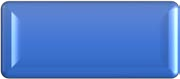 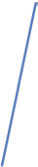 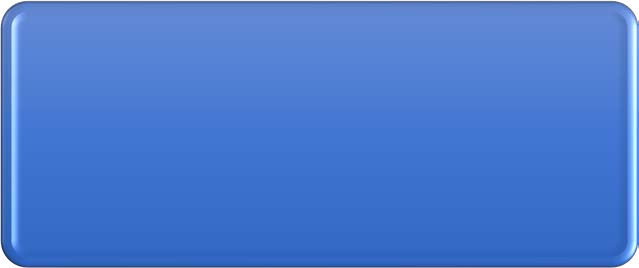 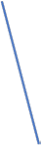 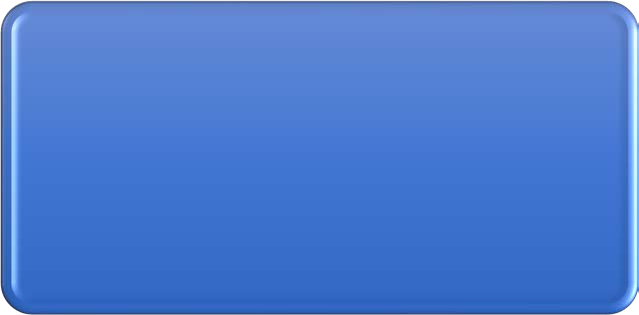 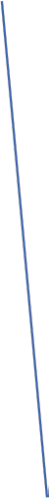 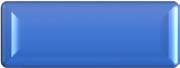 Методики используемые специалистами в работеПЕДАГОГ-ПСИХОЛОГУЧИТЕЛЬ-ДЕФЕКТОЛОГУЧИТЕЛЬ-ЛОГОПЕДПроективная методика «Рисунок человека», «Моя семья»(цель -добъективная оценкагличностных особенностей, эмоционального и психологического состояния ребенка, диагностирование внутрисемейные отношения)Методика выявления детских страхов «Страхи в домиках» (А.И.Захаров, М.А.Панфилова) (цель - выявление и уточнение преобладающих видов страхов)Тест тревожности (Р.Тэммпл, В.Амен, М.Дорки) (цель -определение уровня тревожности ребенка)Метод наблюдения (протокол И.Е.Шпилевой) (цель -изучение проявления эмоций и поведения ребенка в разных условиях)Методика Е.А.Стребелевой, Г.Н.Лавровой с применением программы для ЭВМ «ДИА-ДЕФ» (цель - выявить уровень	возможного	освоения	образовательной программы     ребенком,     индивидуальные	особенности развития     ребенка	в     зависимости     от     первичного нарушения и его образовательные потребности и на основе	полученных         результатов         разработать индивидуальные      планы      коррекционно-развивающих мероприятий)Используются	методики,	которые	предложены	в программе Г.Н.Лавровой для ЭВМ «Ло-Ди» (цель -выявить уровень речевого развития ребенка в возрасте 4-5 лет, выстроить индивидуальную траекторию его речевого развития, связать с оценкой эффективности коррекционно-развивающих     воздействий	на	основе анализа	достижений	ребенком      планируемых	и промежуточных                результатов,                разработать индивидуальные      планы      коррекционно-развивающих мероприятий)В ходе работы специалистами ДОУ заполняются ИКОМ, ИПРА.Коррекционно-развивающий этапПо результатам обследования ребенка-инвалида с множественными нарушениями развития были определены следующие направления работы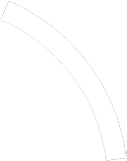 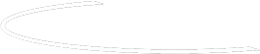 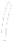 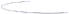 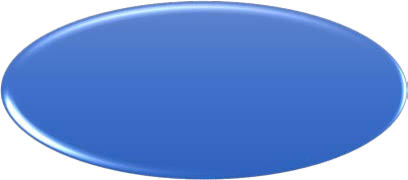 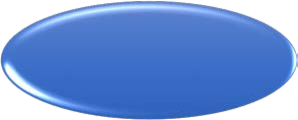 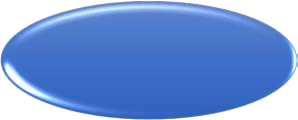 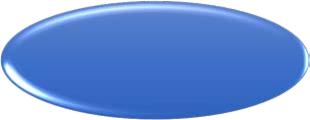 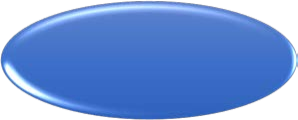 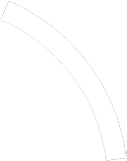 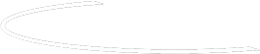 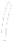 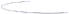 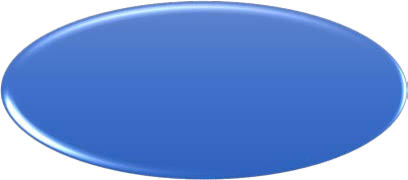 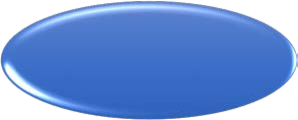 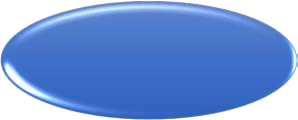 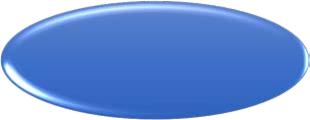 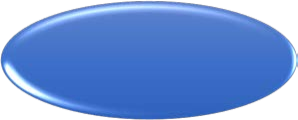 Познавательное развитиеРЕБЕНОК С МНОЖЕСТВЕННЫМИ НАРУШЕНИЯМИ РАЗВИТИЯ 4-5 ЛЕТЭмоциональное развитиеСоциализация личностиЗаключительный этап Проведение итоговой диагностикивсеми	специалистами.	Оценка эффективности проведенной комплексной коррекционно–развивающей            работы, определение                              дальнейшего индивидуального	коррекционного-образовательно        маршрута        ребенка, составление рекомендаций для родителей.Таким образом, по итогам апробации программы с учетом диагностических данных отмечается стабильная динамика в	эмоционально-личностном, познавательном,	и	коммуникативном развитии,     а     также     желание	ребенка посещать         занятия,         на         которых устанавливался     контакт	с	детьми	и взрослыми,          попытки          сдерживать отрицательные      эмоции      в      процессе организованной        и        в        свободной деятельности,        овладение        системой сенсорных            эталонов,            развитие компонентов     устной     речи,     а     также раскрытие творческих способностей через участие в конкурсной деятельности.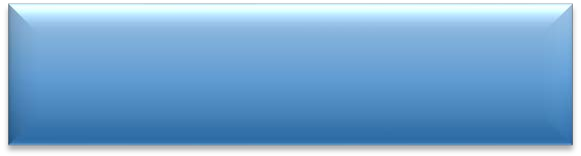 Материал подготовили:Педагог-психолог выс.кв.кат. Сенько Е.Ю., учитель-дефектолог выс.кв.кат.Кожевникова А.В., учитель-логопед Кожевникова А.В.Коммуникативное развитиеСписок литературы 1.Баряева,	Л.Б.	Программавоспитания и обучения дошкольников с задержкой	психического	развития	/ Л.Б.Баряева, И.Г.Вечканова и др.; под редакцией доктора педагогических наук Л.Б.Баряевой, кандидата педагогических наук Е.А.Логиновой; — СПб., 2014.2. Кожевникова А.В., Сенько Е.Ю. Использование	здоровьесберегающих технологий в работе специалистов ДОУ с детьми с аутизмом /	«Современные образовательные          технологии	как инструмент                   совершенствования профессиональной             компетентности педагога: сборник научно-практических материалов IV Международной научно-практической конференции. Выпуск 4. Часть 1/сост. И ред. В.Р.Абрамовских, Т.О.Бобина,                         Н.А.Жернокова, С.В.Мачинская. – Челябинск: МБУ ДПО ЦРО, 2021. – СТР.142-1443.Никольская,	О.С.	«Аутичный ребенок.	Пути           помощи»	/ О.С.Никольская,                      Е.Р.Баенская, М.М.Либлинг. - М.: Теревинф, 1997.4.Филичива,	Т.Б.	Программа логопедической работы по преодолению общего недоразвития речи у детей / Т.Б.Филичева, Г.В.Чиркина, Т.В.Туманова. – М.: Просвещние, 2008. – 40 с.5.Шоплер, Э. Поддержка аутичных и отстающих в развитии детей / Эрик Шоплер,	Маргарет	Ланзинд,	Лезли Ватере. – Бел.АПДИ – «открытые двери», Минск, 1997.